Summer Term Week 4Literacy- Squirrels!Starter Activity- Sing days of the week songs https://www.youtube.com/watch?v=n6ErdvCklrM   Write an alliterative poem using the word  ‘Squirrel’ e.g. secretive, quick, unique, inquisitive, red, etc.We are learning about ‘Why do Squirrels hide their nuts?’ Now that you have found out information about squirrels, make a mini book.  You might like to create a non-fiction information book or use your imagination to create a story about secret squirrels. You could design a book cover and think to a catchy title for your book. Remember, it needs to hook people in so that they are interested in reading it! PhonicsWatch Mr Thorne does phonics, Bitesize or signup to Phonics play Phase 2/3 sounds for Year R.  Please learn a new sound each day and practise writing the letter and CVC words.  Year 1 recap all sounds and learn a Phase 5 sound every day using Phonics Play.  Practise spelling tricky words for each of the phases you have learnt so far.https://www.youtube.com/results?search_query=mr+thorne+does+phonics+phase+2https://www.phonicsplay.co.uk/ReadingListen to the story ‘Hairy Maclary’s Hat Tricks and talk about the main characters and the sequence of events in your own words.Number 3Can you find 3 of a variety of things from around the house?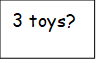 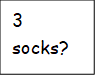 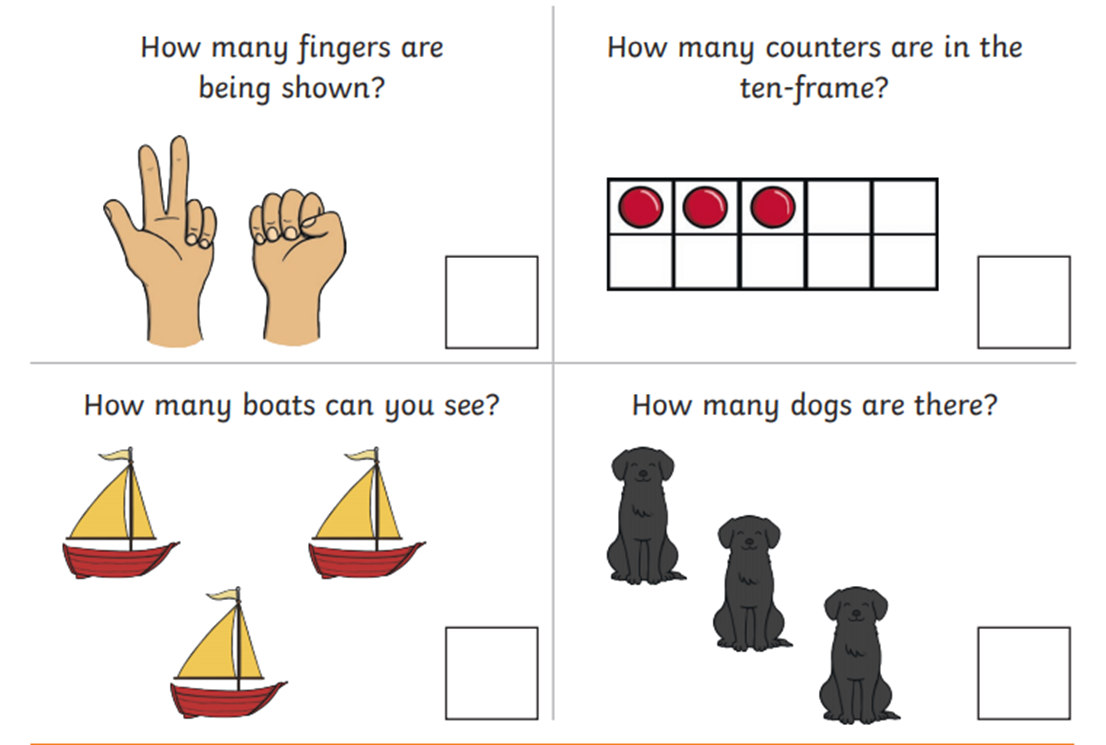 Number 7This week, we will be looking at number 7! Watch this short clip all about number 7!  https://www.youtube.com/watch?v=oj0gNnqBQJAWhat groups of 7 objects can you find around your house? Can you record them using an array?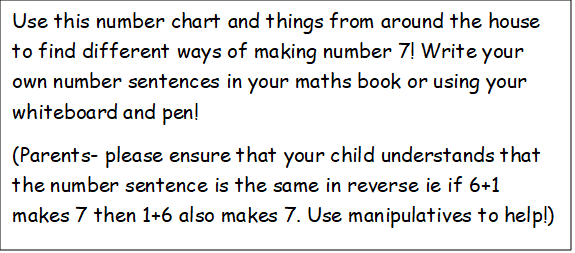 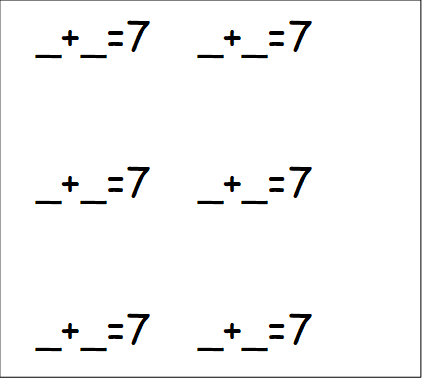 Write all the numbers bonds you can to 7.P:E: Try Andy’s Wild Workouts https://www.bbc.co.uk/programmes/p06tmmvzBefore3After777061524334251607